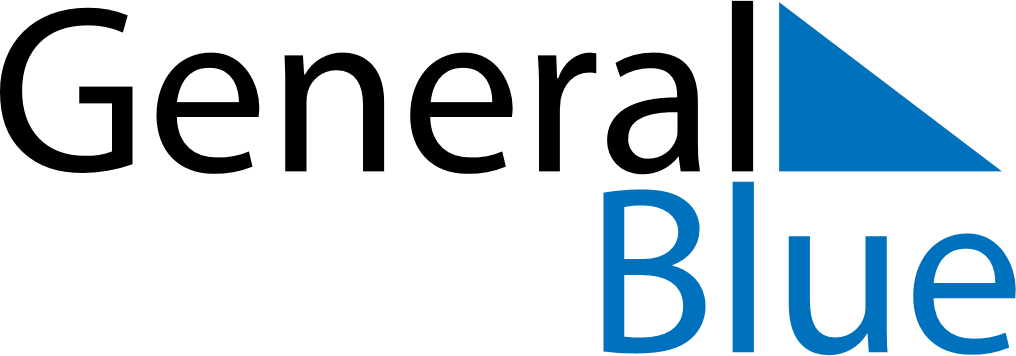 June 2024June 2024June 2024June 2024June 2024June 2024June 2024Lydenburg, Mpumalanga, South AfricaLydenburg, Mpumalanga, South AfricaLydenburg, Mpumalanga, South AfricaLydenburg, Mpumalanga, South AfricaLydenburg, Mpumalanga, South AfricaLydenburg, Mpumalanga, South AfricaLydenburg, Mpumalanga, South AfricaSundayMondayMondayTuesdayWednesdayThursdayFridaySaturday1Sunrise: 6:35 AMSunset: 5:16 PMDaylight: 10 hours and 40 minutes.23345678Sunrise: 6:36 AMSunset: 5:16 PMDaylight: 10 hours and 39 minutes.Sunrise: 6:36 AMSunset: 5:16 PMDaylight: 10 hours and 39 minutes.Sunrise: 6:36 AMSunset: 5:16 PMDaylight: 10 hours and 39 minutes.Sunrise: 6:37 AMSunset: 5:15 PMDaylight: 10 hours and 38 minutes.Sunrise: 6:37 AMSunset: 5:15 PMDaylight: 10 hours and 38 minutes.Sunrise: 6:38 AMSunset: 5:15 PMDaylight: 10 hours and 37 minutes.Sunrise: 6:38 AMSunset: 5:15 PMDaylight: 10 hours and 37 minutes.Sunrise: 6:38 AMSunset: 5:15 PMDaylight: 10 hours and 36 minutes.910101112131415Sunrise: 6:39 AMSunset: 5:15 PMDaylight: 10 hours and 36 minutes.Sunrise: 6:39 AMSunset: 5:15 PMDaylight: 10 hours and 36 minutes.Sunrise: 6:39 AMSunset: 5:15 PMDaylight: 10 hours and 36 minutes.Sunrise: 6:39 AMSunset: 5:15 PMDaylight: 10 hours and 35 minutes.Sunrise: 6:40 AMSunset: 5:15 PMDaylight: 10 hours and 35 minutes.Sunrise: 6:40 AMSunset: 5:16 PMDaylight: 10 hours and 35 minutes.Sunrise: 6:40 AMSunset: 5:16 PMDaylight: 10 hours and 35 minutes.Sunrise: 6:41 AMSunset: 5:16 PMDaylight: 10 hours and 34 minutes.1617171819202122Sunrise: 6:41 AMSunset: 5:16 PMDaylight: 10 hours and 34 minutes.Sunrise: 6:41 AMSunset: 5:16 PMDaylight: 10 hours and 34 minutes.Sunrise: 6:41 AMSunset: 5:16 PMDaylight: 10 hours and 34 minutes.Sunrise: 6:42 AMSunset: 5:16 PMDaylight: 10 hours and 34 minutes.Sunrise: 6:42 AMSunset: 5:16 PMDaylight: 10 hours and 34 minutes.Sunrise: 6:42 AMSunset: 5:17 PMDaylight: 10 hours and 34 minutes.Sunrise: 6:42 AMSunset: 5:17 PMDaylight: 10 hours and 34 minutes.Sunrise: 6:43 AMSunset: 5:17 PMDaylight: 10 hours and 34 minutes.2324242526272829Sunrise: 6:43 AMSunset: 5:17 PMDaylight: 10 hours and 34 minutes.Sunrise: 6:43 AMSunset: 5:17 PMDaylight: 10 hours and 34 minutes.Sunrise: 6:43 AMSunset: 5:17 PMDaylight: 10 hours and 34 minutes.Sunrise: 6:43 AMSunset: 5:18 PMDaylight: 10 hours and 34 minutes.Sunrise: 6:43 AMSunset: 5:18 PMDaylight: 10 hours and 34 minutes.Sunrise: 6:43 AMSunset: 5:18 PMDaylight: 10 hours and 35 minutes.Sunrise: 6:43 AMSunset: 5:19 PMDaylight: 10 hours and 35 minutes.Sunrise: 6:43 AMSunset: 5:19 PMDaylight: 10 hours and 35 minutes.30Sunrise: 6:44 AMSunset: 5:19 PMDaylight: 10 hours and 35 minutes.